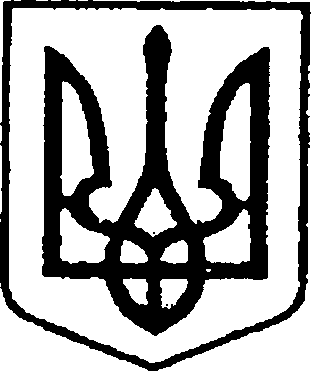                                                   УКРАЇНАЧЕРНІГІВСЬКА ОБЛАСТЬН І Ж И Н С Ь К А    М І С Ь К А    Р А Д А26 сесія VIIІ скликанняР І Ш Е Н Н Явід 07 грудня 2022 р.                    м. Ніжин	                          №50-26/2022 Відповідно до статей 25, 26, 42, 59, 60, 73 Закону України «Про місцеве самоврядування в Україні», Регламенту Ніжинської міської ради Чернігівської області, затвердженого рішенням Ніжинської міської ради від 27 листопада 2020 року  № 3-2/2020 (зі змінами), рішення Ніжинської міської ради від 03 травня 2017 року  № 49-23/2017 «Про затвердження Положення про порядок закріплення майна, що є комунальною власністю територіальної громади міста Ніжина, за підприємствами, установами,  організаціями на правах господарського відання або оперативного управління та типових договорів», враховуючи рішення Ніжинського міськрайонного суду Чернігівської області від 19  серпня 2022 року у справі № 740/1415/22 про передачу у комунальну власність Ніжинської міської ради нежитлової будівлі розташованої за адресою: Чернігівська область, м. Ніжин, вул. Московська (С. Прощенка),7 та рішення Ніжинського міськрайонного суду Чернігівської області від 17  серпня 2022 року у справі № 740/1418/22 про передачу у комунальну власність Ніжинської міської ради нежитлової будівлі розташованої за адресою: Чернігівська область, м. Ніжин, вул. Зикова,36, міська рада вирішила:1.Закріпити за комунальним підприємством «Служба Єдиного Замовника» (код ЄДРПОУ 32126283) на праві господарського відання з постановкою на баланс підприємства:1.1.нежитлову будівлю загальною площею 77,4 кв.м., розташовану за адресою:  Чернігівська область, м. Ніжин, вулиця Зикова, будинок 36;1.2. нежитлову будівлю загальною площею 208 кв.м., розташовану за адресою:  Чернігівська область, м. Ніжин, вулиця Московська, будинок 7.2. Управлінню комунального майна та земельних відносин Ніжинської міської ради:2.1. підготувати Додаткові угоди до Договорів зберігання від 01 липня 2021 року щодо дострокового розірвання Договорів, зі Зберігачами майна: комунальним підприємством «Виробниче управління комунального господарства» Ніжинської міської ради, стосовно нежитлової будівлі загальною площею 208 кв.м., розташованої за адресою:  Чернігівська область, м. Ніжин, вулиця Московська, будинок 7 та комунальним підприємством «Служба Єдиного Замовника», стосовно нежитлової будівлі розташованої за адресою: Чернігівська область, м. Ніжин, вул. Зикова,36;2.2. виготовити незалежні оцінки для постановки на баланс майна зазначеного в пункті 1 даного рішення.3. Начальнику відділу комунального майна Управління комунального майна та земельних відносин Ніжинської міської ради Чернеті О.О., забезпечити оприлюднення даного рішення на офіційному сайті Ніжинської міської ради протягом п’яти робочих днів після його прийняття.  4. Організацію виконання даного рішення покласти на першого заступника міського голови з питань діяльності виконавчих органів ради Вовченка Ф.І. та начальника управління комунального майна та земельних відносин  Онокало І.А.5. Контроль за виконанням даного рішення покласти на постійну комісію міської ради з питань житлово-комунального господарства, комунальної власності, транспорту і зв’язку та енергозбереження (голова комісії –      Дегтяренко В.М.).Міський голова					                          Олександр КОДОЛАВізують:Начальник управління комунального майна таземельних відносин Ніжинської міської ради		 	Ірина ОНОКАЛОПерший заступник міського голови з питань діяльності виконавчих органів ради                  	                    Федір ВОВЧЕНКОСекретар Ніжинської міської ради                                              Юрій ХОМЕНКОНачальник відділу юридично-кадрового забезпечення апарату  виконавчого комітету Ніжинської міської ради                                                   В’ячеслав ЛЕГАГоловний спеціаліст – юрист відділу Бухгалтерського обліку, звітності та правового забезпечення управлінні комунального майна та земельних відносин Ніжинської міської ради		        Сергій САВЧЕНКОГолова постійної комісії міської ради з Питань житлово-комунального господарства, Комунальної власності, транспорту і зв’язку та енергозбереження	                                                   Вячеслав ДЕГТЯРЕНКОГолова постійної комісії міської ради з питань регламенту, законності, охорони прав і свобод громадян, запобігання корупції, адміністративно-територіальногоустрою, депутатської діяльності та етики                                Валерій САЛОГУБДиректор комунального підприємства«Служба Єдиного Замовника»                                              Владислав КОРМАНПояснювальна запискадо проекту рішення Ніжинської міської ради «Про  закріплення нерухомого майна на праві господарського відання» від «30» листопада 2022 року №1121.        Проект рішення Ніжинської міської ради «Про  закріплення нерухомого майна на праві господарського відання» 1.передбачає – закріплення за комунальним підприємством «Служба Єдиного Замовника» Ніжинської міської ради (код ЄДРПОУ 32126283) на праві господарського відання с постановкою на баланс підприємства:1.1.нежитлововї будівлі загальною площею 77,4 кв.м., розташованої за адресою:  Чернігівська область, м. Ніжин, вулиця Зикова, будинок 36;1.2. нежитлової будівлі загальною площею 208 кв.м., розташованої за адресою:  Чернігівська область, м. Ніжин, вулиця Московська, будинок 7.2. підстава – рішення Ніжинського міськрайонного суду Чернігівської області від 19  серпня 2022 року у справі № 740/1415/22 про передачу у комунальну власність Ніжинської міської ради нежитлової будівлі розташованої за адресою: Чернігівська область, м. Ніжин, вул. Московська   (С. Прощенка),7 та рішення Ніжинського міськрайонного суду Чернігівської області від 17  серпня 2022 року у справі № 740/1418/22 про передачу у комунальну власність Ніжинської міської ради нежитлової будівлі розташованої за адресою: Чернігівська область, м. Ніжин, вул. Зикова,36;3. проект рішення підготовлений з дотриманням статей 25, 26, 42, 59, 60, 73 Закону України «Про місцеве самоврядування в Україні», Регламенту Ніжинської міської ради Чернігівської області, затвердженого рішенням Ніжинської міської ради від 27 листопада 2020 року  № 3-2/2020 (зі змінами), рішення Ніжинської міської ради від 03 травня 2017 року  № 49-23/2017 «Про затвердження Положення про порядок закріплення майна, що є комунальною власністю територіальної громади міста Ніжина, за підприємствами, установами,  організаціями на правах господарського відання або оперативного управління та типових договорів»;4-реалізація запропонованого рішення дасть можливість ефективно використовувати комунальне майно Ніжинської територіальної громади.5-відповідальний за підготовку проекту рішення –  начальник відділу комунального майна  управління комунального майна та земельних відносин Ніжинської міської ради Чернета О.О.Начальник управління комунального майна та земельних відносин Ніжинської міської ради			  Ірина ОНОКАЛОПро  закріплення нерухомого майна на праві господарського відання